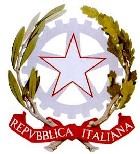 ISTITUTO COMPRENSIVOdi Scuola  dell’Infanzia, Primaria e Secondaria di 1° gradoVia G. Ungaretti, 8 - CAP 08027ORGOSOLO (Nuoro)Telefax.  0784/402145 - Tel. 0784/402323C.F.93013350918    Codice Univoco Ufficio UFHQ00nuic82900r@istruzione.it - www.istitutocomprensivoorgosolo.itISTITUTO COMPRENSIVO ORGOSOLOANNO SCOLASTICO 20   /20 RELAZIONE  FINALE  DEL CONSIGLIO DI CLASSECLASS:          SEZ.E' possibile configurare, per grandi linee, la classe nel modo di seguito riportato:ALUNNI CHE EVIDENZIANO UN LIVELLO ALTO DI CONOSCENZE E ABILITA' (9 – 10):ALUNNI CHE EVIDENZIANO UN LIVELLO MEDIO/ALTO DI CONOSCENZE E ABILITA' (7 – 8):ALUNNI CHE EVIDENZIANO UN LIVELLO MEDIO DI CONOSCENZE E ABILITA' ( 6 ):ALUNNI CHE EVIDENZIANO INSUFFICIENTE LIVELLO DI CONOSCENZE E ABILITA' (5 -4-3):-CASI PARTICOLARI :ORGANIZZAZIONE DEI CONTENUTI  (U.A. svolte)I contenuti sono stati organizzati in unità di apprendimento disciplinari. Essi hanno avuto lo scopo di collegare le conoscenze scolastiche alle esperienze degli allievi, le metodologie ai loro stili di apprendimento. Le unità di apprendimento effettivamente realizzate sono:ATTIVITÁ PER IL RECUPERO E L’AMPLIAMENTOPer il recupero delle conoscenze e delle competenze sono state utilizzate le seguenti strategie:costituzione di gruppi omogenei e/o eterogenei; diversificazione/adattamento dei contenuti disciplinari; metodologie e strategie d’insegnamento differenziate; allungamento dei tempi di acquisizione dei contenuti disciplinari;assiduo controllo dell’apprendimento con frequenti verifiche e richiami.Strategie per il sostegno/consolidamento:attività guidate a crescente livello di difficoltà;esercitazioni di fissazione delle conoscenze;inserimento in gruppi motivati di lavoro;stimolo ai rapporti interpersonali con compagni più ricchi di interessi;assiduo controllo dell’apprendimento.Strategie per il potenziamento/arricchimento delle conoscenze e delle abilità:approfondimento, rielaborazione e problematizzazione dei contenuti;impulso allo spirito critico e alla creatività.METODOLOGIE E METODI ADOTTATI  METODI ESPERITIMetodo induttivo;Metodo deduttivo;Metodo scientifico;Metodo esperienziale; Lavoro di gruppo;Ricerche individuali e/o di gruppo;Problem solving;Scoperta guidata.STRUMENTI UTILIZZATILibri di testo;Testi di consultazione;Attrezzature e sussidi (strumenti tecnici, audiovisivi, laboratori, ecc.): ________________________________________________________________________________________________________________________________________________________________________________ MODALITA’ DI VERIFICA ADOTTATEInterrogazioni;Conversazioni/dibattiti;Esercitazioni individuali e collettive;Relazioni;Prove scritte(trimestrali/quadrimestrali);Prove pratiche;Test oggettivi;Controllo compiti per casa;______________________________________ CRITERI DI VALUTAZIONE SEGUITII criteri di valutazione seguiti sono gli stessi indicati nella programmazione annuale del docente in conformità con quelli indicati nel PTOF della scuola..STRATEGIE DIDATTICHE ADOTTATELavori di gruppo     - Lezioni espositive     - Mappe concettuali     - Discussioni- Percorsi differenziati di apprendimento      - Attività laboratoriale supportata anche da software specifici             RAPPORTI CON LE FAMIGLIECollaborativi;Proficui;Normali;Limitati;Poco produttivi;Non sempre costruttivi;Orgosolo, giugno                                                          Il coordinatoreCOMPOSIZIONE DEL CONSIGLIO DI CLASSEItalianoProf. IngleseProf. FranceseProf. StoriaProf. Geografia Prof. MatematicaProf. ScienzeProf. Tecnologia Prof. Musica ProfArte e immagine Prof. Scienze motorie e sportiveProf. ReligioneProf. Materia alternativaProf.CoordinatoreProf. SegretarioProfDATI SULLA CLASSEDESCRIZIONE DELLA CLASSE IN USCITA (frequenza, comportamento, interesse e partecipazione, impegno in classe e a casa)CONFIGURAZIONE DELLA CLASSE IN USCITAModuli I QuadrimestreProve I Q Moduli II QuadrimestreProve II QRELIGIONEITALIANOSTORIALINGUA STRANIERA 1LINGUA STRANIERA 2MATEMATICASCIENZEGEOGRAFIAARTEMUSICATECNOLOGIASCIENZE MOTORIESOSTEGNO